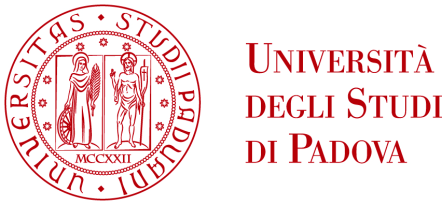 INCLUSIVE DESIGN WEEKENDSCHOOL DESIGN & UNIVERSAL DESIGN IN DIALOGOPadova, 10-11-12 Novembre 2016ORTO BOTANICOEnti Organizzatori:Dipartimento FISPPA – FILOSOFIA, SOCIOLOGIA, PEDAGOGIA E PSICOLOGIA APPLICATACorso di Dottorato in SCIENZE PEDAGOGICHE DELL’EDUCAZIONE E DELLA FORMAZIONEOrdine degli ArchitettiCon il patrocinio di:Università di Padova; Centro di Ateneo Disabilità e Inclusione; ANCE- Associazione Nazionale Costruttori Edili; Urban Meta; Ufficio Scolastico Regionale del Veneto, Fondazione CappochinResponsabile Scientifico: Marina Santi (FISPPA)Scientific Team FISPPA: Debora Aquario, Donatella Camedda, Alessandra Cesaro, Maria Ilaria Di Gaeta, Diego Di Masi, Elisabetta Ghedin, Alioscia Miotto, Giorgia Ruzzante, Simone VisentinExternal Consultant: Anthony Giannoumis (Università di Oslo)Segreteria organizzativa: Alioscia Miotto: alioscia.miotto@unipd.itPROGRAMMA E CALENDARIO degli eventi10 NOVEMBRE 2016 (9.00-19.00) – “SCHOOL DESIGN DAY” – Orto Botanico di Padova11 NOVEMBRE 2016 (9.00-19.00) – “UNIVERSAL DESIGN DAY” – Orto Botanico di Padova12 NOVEMBRE 2016 – CAMPUS DI PROGETTAZIONE UNIVERSALE “UD & UDL INNOVATION DAY”SCHOOL DESIGN DAYPadova, 10 Novembre 2016Orto Botanico, AuditoriumPROGRAMMAORE 9.00 APERTURA DEI LAVORISaluti delle Autorità (Magnifico Rettore Prof. Rosario Rizzuto, Direttore del Dipartimento FISPPA Prof. Vincenzo Milanesi, Delegata per la Formazione degli Insegnanti Prof.ssa Marina De Rossi; rappresentanti degli Enti promotori/partner coinvolti nell’iniziativa: Presidente Ordine degli Architetti, pianificatori, paesaggisti e conservatori Arch. Liliana Montin e Presidente del Consiglio Nazionale dell’Ordine degli Architetti e di Fondazione Barbara cappochin Arch. Giuseppe Cappochin; ANCE Veneto Arch. Giovanni Salmistrari)Note di apertura da parte di rappresentanti dei Ministeri interessati e USR del Veneto (Arch. Laura Galimberti - Coordinatrice Struttura di Missione Riqualificazione Edilizia Scolastica del Governo; Dr.ssa Daniela Beltrame - Direttore Generale USR; Dr.ssa Carmela Palumbo - Direttore Generale MIUR Ordinamenti Scolastici)Introduzione ai lavori (9.30-9.45) Tra “Buona Scuola” e “Scuole Belle”: verso scuole ben fatte? Marina Santi (Docente Didattica e Pedagogia Speciale Dipartimento FISPPA)Prima Sessione (9.45-11.15). School Design: un interesse di frontiera per una nuova umanizzazione. Invited Speakers: Lucien Kroll (Atelier d’Architecture Simone & Lucien Kroll), Dag Boutsen (Università di Lovanio), Jan Masschelein (Università di Lovanio)Seconda Sessione (11.30-13.00). Progettare gli spazi della crescita umana: la scuola tra aporie, archetipi e utopie Partecipano alla tavola rotonda: Alessandro Biamonti (Politecnico di Milano), Tullio Zini (Studio Zini), Marco Scarpinato (AutonomeForme), Giuseppe Zago (Università di Padova), Roberto Farné (Università di Bologna)Coordina: Marina Santi (Università di Padova)Suggestioni a distanza: Giuseppe O. Longo (Università di Trieste): Sulla bellezza e i suoi pontiPAUSA PRANZOTerza sessione (14.30-15.00). Tra architettura, didattica e design:  Dialogo aperto entro un percorso di ricerca dottorale.Presentano i risultati: Maria Ilaria di Gaeta e Marina Santi Quarta Sessione (15.00-16.30). Inclusive Pedagogy e Universal Design: affinché chiunque possa  andare a scuola.Invited Speakers: Lani Florian (Università di Edinburgo); Anthony Giannoumis (Università di Oslo); Consuelo Agnesi (STUDIOINMOVIMENTO), Fabio Bocci (Università di RomaTre).Coordina: Elisabetta Ghedin (Università di Padova)Quinta sessione (16.45-19.00): Progettare contesti scolastici per una didattica urbana e umana: modelli ed esempi per accogliere la sfida.Note introduttive e commento: Marco Orsi (MIUR), Marco Guerra (Past President ASSODIDATTICA-CONFINDUSTRIA),  Giusy Cannella (INDIRE) Presentano progetti:“Senza Zaino”: Maria Grazia Mura (Firenze)“spazio&apprendimento”: Beate Weyland (Bolzano)“Embodied Cognition Design”: Filippo Gomez Paloma e Marina Calò“Studio Ricatti”: Pierpaolo Ricatti (Vicenza)“Studio Paparella”: Luigi Paparella (Rovigo)UNIVERSAL DESIGN DAYPadova, 11 Novembre 2016Orto Botanico, AuditoriumPROGRAMMA9.00  Saluti ai partecipanti9.15 Universal Design: una introduzione e tre missioniMarina Santi (Dipartimento FISPPA - Università di Padova)9.45 Universal Design and Universal Design for Learning as global challenge for innovation and human evolutionAnthony Giannoumis (University of Oslo)11.00 Inclusive Design: Fostering human diversity for a healthier, more prosperous, and wiser societyJutta Treviranus (Ontario College of Art and Design University - Toronto)DiscussionPAUSA PRANZO14.30 – 18.00 Ambienti accessibili, contesti di partecipazione: fruire gli spazi, oltre le barriere.Coordina: Diego Di Masi (Università di Padova)Relazione introduttiva: Lucia Baracco (Associazione Lettura Agevolata). Leggibilità ambientale e progettazione inclusiva.Comunicazioni programmate:Sergio Canazza (Università di Padova). Se i tappeti suonano: nuovi strumenti inclusiviOrietta Zanato (Università di Padova). Museo e Universal Design: spazi accessibili per una scuola oltre i recinti. Flavio Fogarolo (Ex MIUR). L’universale non è cosa per ricchi: il riscatto della didattica “povera”Simone Visentin (Università di Padova). Progettazione universale e Progetti di vita.Debora Aquario (Università di Padova). Universal Evaluation? Una condizione e una sfida per scuole inclusive.Alioscia Miotto (Università di Padova). Università “universale”: conquista o utopia?Ines Guerini (Università Roma Tre). Educazione accessibile e inclusiva. L’impegno accademico italiano per il cambiamento17.30 Spazio aperto per “fuori programma” e discussione18.30 NOTE CONCLUSIVE: UNIVERSA UNIVERSIS PATAVINA LIBERTAS INCONTRA UNIVERSAL DESIGN. UN’ASPIRAZIONE E UN IMPEGNO INCLUSIVOPartecipano: Marcella Bonchio (Pro Rettore alla Ricerca Unipd), Francesca Da Porto (Pro Rettore alla Edilizia e Sicurezza Unipd), Antonio Paoli (Delegato a progetto per Sport e Benessere), Patrizia Burra (Pro Rettore alla Formazione Post Lauream), Marina De Rossi (Delega per la Formazione degli Insegnanti), membri del Consiglio Direttivo del Centro Disabilità e Inclusione Unipd.Coordina: Laura Nota (Delegata alla Disabilità e Inclusione)UNIVERSAL DESIGN INNOVATION DAY - UDIDCAMPUS DI PROGETTAZIONE UNIVERSALE in Orto Botanico 12 Novembre 2016, ore 9.00 – 18.00Individuiamo un problema, pensiamo ad una soluzione, inventiamo un’alternativa e - prima ancora di rendercene conto – siamo dentro all’innovazione!Il Campus di Progettazione Universale/Universal Design è tutto sull’immaginazione di nuovi modi di insegnare e apprendere e sulle diverse modalità per essere e diventare “innovativi”, nel senso di artefici di nuovi modi di pensare, fare, agire nel mondo.Il Campus si propone in forma di Workshop e di laboratorio “competitivo” per studenti, docenti, ricercatori, professionisti, cittadini, interessati a confrontare progetti e a confrontarsi sui principi di UD (Universal Design) e UDL (Universal Design for Learning) che li ispireranno. L’idea di competizione che vogliamo proporre è quella di spazio di crescita condiviso su base attiva, creativa e partecipativa, in quella che auspichiamo divenga una “comunità di pratica della progettazione universale” interdisciplinare e inclusiva.Il Campus UDID (Universal Design Innovation Day) vuole essere un’occasione e opportunità di apprendimento collaborativo che incoraggi un imparare attivo, problem-finding oltre che problem-solving e la capacità di fare, fare errori e andar oltre con ottimismo e fiducia nell’esperienza.Il Campus è frutto di una co-ideazione tra Akerhsus University College of Applied Sciences di Oslo e l’Università di Padova.Nell’arco della giornata, verranno presentati i principi fondamentali dell’Universal Design e Universal Design for Learning, con il compito di applicarli/interpretarli/trasformarli in progetti che mostrino e dimostrino i vantaggi di soluzioni inclusive basate su esperienze di apprendimento basate su equità e giustizia. La giornata si articola in quattro fasi:Breve introduzione ai principi dello Universal Design e Universal Design for LearningPresentazione della “mission” entro un problema definitoCreare soluzioni in gruppo con il supporto e la guida di un espertoPresentazione delle soluzioni alla giuria che selezionerà i progetti che meglio esprimono i principi dell’UD/UDL, secondo criteri comuni e condivisi.In apertura del Campus saranno presentati i principi UD/UDL come approccio per l'apprendimento e la progettazione di tecnologie dell'informazione e della comunicazione. La presentazione iniziale illustrerà le barriere che i diversi gruppi di persone sperimentano in materia di istruzione. A gruppi i partecipanti saranno chiamati a creare soluzioni che consentano a tutti di partecipare alla formazione, alla cultura e alla vita comunitaria.Ogni gruppo di creerà un "elevator pitch", ovvero una presentazione breve e persuasiva della soluzione di progettazione universale proposta. Attraverso l’”elevator pitch” si potrà dare al pubblico e alla giuria una panoramica delle idee prima di scegliere quelle che incontrano in modo interessante e originale i principi dell’UD. Le soluzioni saranno valutate in riferimento a come possono contribuire ad eliminare le barriere che possono emergere per una persona sulla base di:- disabilità- genere- orientamento sessuale- razza o etnia- religione- stato socioeconomico- alfabetizzazioneLe tre aree chiave per la valutazione dei progetti sono: la qualità globale della  proposta, la qualità dei facilitatori e le implicazioni di business conseguibili.Scientific Commettee and  Jury (responsabili delle fasi del Campus UDID):Anthony Giannoumis (University of Oslo), Marina Santi (University of Padova), Alioscia Miotto (University of Padova), Flavio Fogarolo (ASSOCIAZIONE LETTURA AGEVOLATA), Sergio Canazza (DEI – Unipd); Consuelo Agnesi, Giampiero Griffo (European Disability Forum).